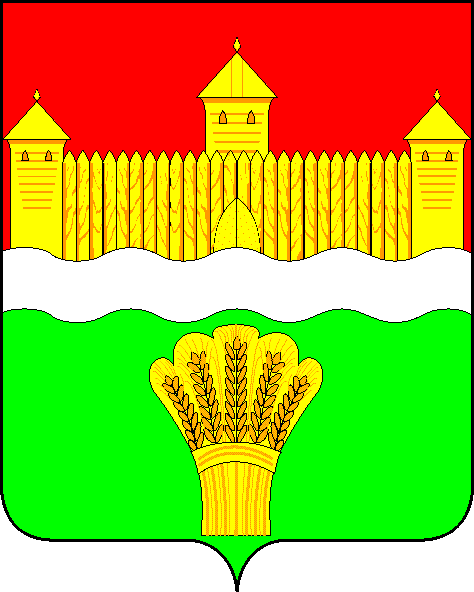 РОССИЙСКАЯ ФЕДЕРАЦИЯКЕМЕРОВСКАЯ ОБЛАСТЬ - Кузбасскемеровский муниципальный округСОВЕТ НАРОДНЫХ ДЕПУТАТОВ кемеровского муниципального округапервого созываРЕШЕНИЕот 30 ноября 2021 № 484О ВНЕСЕНИИ ИЗМЕНЕНИЙ В УСТАВ МУНИЦИПАЛЬНОГО ОБРАЗОВАНИЯ КЕМЕРОВСКИЙ МУНИЦИПАЛЬНЫЙ ОКРУГ КЕМЕРОВСКОЙ ОБЛАСТИ - КУЗБАССАВ целях приведения Устава муниципального образования Кемеровский муниципальный округ Кемеровской области – Кузбасса в соответствие с нормами действующего законодательства, на основании Устава муниципального образования Кемеровский муниципальный округ Кемеровской области – Кузбасса, Совет народных депутатов Кемеровского муниципального округаРЕШИЛ:1. Внести в Устав муниципального образования Кемеровский муниципальный округ Кемеровской области – Кузбасса, принятый Советом народных депутатов Кемеровского муниципального округа от 29.01.2020 № 68, следующие изменения:1.1. В части 1 статьи 6:1.1.1. Пункт 5 изложить в следующей редакции:«5) осуществление муниципального контроля за исполнением единой теплоснабжающей организацией обязательств по строительству, реконструкции и (или) модернизации объектов теплоснабжения;».1.1.2. В пункте 6 слова «за сохранностью автомобильных дорог местного значения» заменить на «на автомобильном транспорте, городском наземном электрическом транспорте и в дорожном хозяйстве;».1.1.3. Пункт 28 изложить в следующей редакции:«28)  утверждение правил благоустройства территории муниципального округа, осуществление муниципального контроля в сфере благоустройства, предметом которого является соблюдение правил благоустройства территории муниципального округа, в том числе требований к обеспечению доступности для инвалидов объектов социальной, инженерной и транспортной инфраструктур и предоставляемых услуг (при осуществлении муниципального контроля в сфере благоустройства может выдаваться предписание об устранении выявленных нарушений обязательных требований, выявленных  в ходе наблюдения за соблюдением обязательных требований (мониторинга безопасности), организация благоустройства территории муниципального округа в соответствии с указанными правилами, а также организация использования, охраны, защиты, воспроизводства городских лесов, лесов особо охраняемых природных территорий, расположенных в границах муниципального округа;».1.1.4. В пункте 34 слова «использования и охраны» заменить словами «охраны и использования».1.1.5 Дополнить пунктом 46 следующего содержания:«46) принятие решений о создании, об упразднении лесничеств, создаваемых в их составе участковых лесничеств, расположенных на землях населенных пунктов муниципального округа, установлении и изменении их границ, а также осуществление разработки и утверждения лесохозяйственных регламентов лесничеств, расположенных на землях населенных пунктов;».1.1.6. Дополнить пунктом 47 следующего содержания:«47) осуществление мероприятий по лесоустройству в отношении лесов, расположенных на землях населенных пунктов муниципального округа.».1.2. В статье 16:1.2.1. Часть 4 изложить в следующей редакции:«4. Порядок организации и проведения публичных слушаний определяется нормативными правовыми актами представительного органа муниципального образования и должен предусматривать заблаговременное оповещение жителей муниципального образования о времени и месте проведения публичных слушаний, заблаговременное ознакомление с проектом муниципального правового акта, в том числе посредством его размещения на официальном сайте органа местного самоуправления в информационно-телекоммуникационной сети «Интернет» или в случае, если орган местного самоуправления не имеет возможности размещать информацию о своей деятельности в информационно-телекоммуникационной сети «Интернет», на официальном сайте субъекта Российской Федерации или муниципального образования с учетом положений Федерального закона от 09.02.2009 № 8-ФЗ «Об обеспечении доступа к информации о деятельности государственных органов и органов местного самоуправления» (далее в настоящей статье - официальный сайт), возможность представления жителями муниципального образования своих замечаний и предложений по вынесенному на обсуждение проекту муниципального правового акта, в том числе посредством официального сайта, другие меры, обеспечивающие участие в публичных слушаниях жителей муниципального образования, опубликование (обнародование) результатов публичных слушаний, включая мотивированное обоснование принятых решений, в том числе посредством их размещения на официальном сайте.».1.2.2. Часть 5 изложить в следующей редакции:«5. По проектам генеральных планов, проектам правил землепользования и застройки, проектам планировки территории, проектам межевания территории, проектам правил благоустройства территорий, проектам, предусматривающим внесение изменений в один из указанных утвержденных документов, проектам решений о предоставлении разрешения на условно разрешенный вид использования земельного участка или объекта капитального строительства, проектам решений о предоставлении разрешения на отклонение от предельных параметров разрешенного строительства, реконструкции объектов капитального строительства, вопросам изменения одного вида разрешенного использования земельных участков и объектов капитального строительства на другой вид такого использования при отсутствии утвержденных правил землепользования и застройки проводятся публичные слушания или общественные обсуждения в соответствии с законодательством о градостроительной деятельности.».1.3. В части 2 статьи 37:1.3.1. Пункт 17 исключить.1.3.2. Пункт 32 изложить в следующей редакции:«32) 	осуществляет мероприятия по обеспечению безопасности  в отношении дорожной деятельности в отношении автомобильных дорог местного значения в границах Кемеровского муниципального округа и обеспечение безопасности дорожного движения на них, включая создание и обеспечение функционирования парковок  (парковочных мест), организует дорожное движение, а так же осуществляет иные полномочия в области использования автомобильных дорог  и осуществление дорожной деятельности  в соответствии с законодательством Российской Федерации;».1.3.3. Пункт 33 изложить в следующей редакции:«33) осуществляет муниципальный контроль на автомобильном транспорте, городском наземном электрическом транспорте и в дорожном хозяйстве в границах Кемеровского муниципального округа;».1.3.4. В пункте 34 слова «использования и охраны» заменить словами «охраны и использования».1.3.5. Дополнить пунктом 49 следующего содержания:«49) осуществляет муниципальный контроль  в сфере благоустройства, предметом которого является соблюдение правил благоустройства Кемеровского муниципального округа, в том числе требований к обеспечению доступности  для инвалидов объектов социальной, инженерной и транспортной инфраструктур  и предоставляемых услуг (при осуществлении муниципального контроля в сфере благоустройства может выдаваться предписание об устранении выявленных нарушений обязательных требований, выявленных в ходе наблюдения за соблюдением обязательных требований (мониторинга безопасности), организует благоустройство территории Кемеровского муниципального округа  в соответствии с указанными правилами, а так же организует использование, охраны, защиты воспроизводства городских лесов, лесов особо охраняемых природных территорий, расположенных в границах Кемеровского муниципального округа;».1.3.6. Дополнить пунктом 50 следующего содержания:«50) принимает решение о создании, об упразднении лесничеств, создаваемых в их составе участковых лесничеств, расположенных на землях населенных пунктов, установлении и изменении их границ, а также осуществление разработки и утверждение лесохозяйственных регламентов лесничеств, расположенных на землях населенных пунктов;».1.3.7. Дополнить пунктом 51 следующего содержания «51) осуществляет мероприятий по лесоустройству в отношении лесов, расположенных на землях населенных пунктов муниципального округа.».1.4. Пункт «б» части 6 статьи 38 изложить в следующей редакции:«б) политических партий, выдвинувших списки кандидатов, допущенные к распределению депутатских мандатов в законодательном (представительном) органе государственной власти Кемеровской области – Кузбасса;».1.5. В статье 39:1.5.1. Часть 2 изложить в следующей редакции:«2. Контрольно-счетная палата Кемеровского муниципального округа обладает правами юридического лица.».1.5.2. В части 4 слова «Федеральный закон» исключить.1.6. Статью 40 изложить в следующей редакции:«Статья 40. Основные принципы деятельности и полномочия Контрольно-счетной палаты Кемеровского муниципального округа1. Деятельность Контрольно-счетной палаты Кемеровского муниципального округа основывается на принципах законности, объективности, эффективности, независимости, открытости и гласности.2. Контрольно-счетная палата Кемеровского муниципального округа осуществляет следующие полномочия:1) организация и осуществление контроля за законностью и эффективностью использования средств местного бюджета, а также иных средств в случаях, предусмотренных законодательством Российской Федерации;2) экспертиза проектов местного бюджета, проверка и анализ обоснованности его показателей;3) внешняя проверка годового отчета об исполнении местного бюджета;4) проведение аудита в сфере закупок товаров, работ и услуг в соответствии с Федеральным законом от 05.04.2013 года № 44-ФЗ «О контрактной системе в сфере закупок товаров, работ, услуг для обеспечения государственных и муниципальных нужд»;5) оценка эффективности формирования муниципальной собственности, управления и распоряжения такой собственностью и контроль за соблюдением установленного порядка формирования такой собственности, управления и распоряжения такой собственностью (включая исключительные права на результаты интеллектуальной деятельности);6) оценка эффективности предоставления налоговых и иных льгот и преимуществ, бюджетных кредитов за счет средств местного бюджета, а также оценка законности предоставления муниципальных гарантий и поручительств или обеспечения исполнения обязательств другими способами по сделкам, совершаемым юридическими лицами и индивидуальными предпринимателями за счет средств местного бюджета и имущества, находящегося в муниципальной собственности;7) экспертиза проектов муниципальных правовых актов в части, касающейся расходных обязательств муниципального образования, экспертиза проектов муниципальных правовых актов, приводящих к изменению доходов местного бюджета, а также муниципальных программ (проектов муниципальных программ);8) анализ и мониторинг бюджетного процесса в муниципальном образовании, в том числе подготовка предложений по устранению выявленных отклонений в бюджетном процессе и совершенствованию бюджетного законодательства Российской Федерации;9) проведение оперативного анализа исполнения и контроля за организацией исполнения местного бюджета в текущем финансовом году, ежеквартальное представление информации о ходе исполнения местного бюджета, о результатах проведенных контрольных и экспертно-аналитических мероприятий в представительный орган муниципального образования и главе муниципального образования;10) осуществление контроля за состоянием муниципального внутреннего и внешнего долга;11) оценка реализуемости, рисков и результатов достижения целей социально-экономического развития муниципального образования, предусмотренных документами стратегического планирования муниципального образования, в пределах компетенции контрольно-счетного органа муниципального образования;12) участие в пределах полномочий в мероприятиях, направленных на противодействие коррупции;13) иные полномочия в сфере внешнего муниципального финансового контроля, установленные федеральными законами, законом Кемеровской области - Кузбасса, уставом и нормативными правовыми актами Совета народных депутатов Кемеровского муниципального округа.3. Внешний муниципальный финансовый контроль осуществляется Контрольно-счетной палатой Кемеровского муниципального округа:1) в отношении органов местного самоуправления и муниципальных органов, муниципальных учреждений и унитарных предприятий соответствующего муниципального образования, а также иных организаций, если они используют имущество, находящееся в муниципальной собственности соответствующего муниципального образования;2) в отношении иных лиц в случаях, предусмотренных Бюджетным кодексом Российской Федерации и другими федеральными законами.».1.7.  В статье 41:1.7.2. Часть 2 изложить в следующей редакции:«2.  Должности председателя, заместителя председателя и аудиторов контрольно-счетного органа относятся к муниципальным должностям.».1.7.3. Часть 3 изложить в следующей редакции:«3. Срок полномочий председателя, заместителя председателя и аудиторов контрольно-счетного органа устанавливается муниципальным нормативным правовым актом Совета народных депутатов Кемеровского муниципального округа и не должен быть менее чем срок полномочий представительного органа.».1.7.4. Дополнить частью 4.1 следующего содержания:«4.1. В состав аппарата Контрольно-счетной палаты Кемеровского муниципального округа входят инспекторы и иные штатные работники. На инспекторов Контрольно-счетной палаты Кемеровского муниципального округа возлагаются обязанности по организации и непосредственному проведению внешнего муниципального финансового контроля в пределах компетенции Контрольно-счетной палаты Кемеровского муниципального округа.».1.7.5. В части 5 слово «нормативным» исключить, дополнить словами «по представлению председателя Контрольно-счетной палаты Кемеровского муниципального округа с учетом необходимости выполнения возложенных законодательством полномочий, обеспечения организационной и функциональной независимости Контрольно-счетной палаты Кемеровского муниципального округа».1.8. Статью 42 изложить в следующей редакции:«Статья 42. Порядок назначения на должность председателя, заместителя председателя и аудиторов Контрольно-счетной палаты Кемеровского муниципального округа1. Председатель, заместитель председателя и аудитор Контрольно-счетной палаты Кемеровского муниципального округа назначаются на должность Советом народных депутатов Кемеровского муниципального округа из числа представленных кандидатов.2. Предложения о кандидатурах на должность председателя Контрольно-счетной палаты Кемеровского муниципального округа вносятся в Совет народных депутатов Кемеровского муниципального округа: 1) председателем Совета народных депутатов Кемеровского муниципального округа;2) депутатами Совета народных депутатов Кемеровского муниципального округа - не менее одной трети от установленного числа депутатов Совета народных депутатов Кемеровского муниципального округа;3) главой Кемеровского муниципального округа.3. Право внесения предложений о кандидатурах на должность председателя Контрольно-счетной палаты Кемеровского муниципального округа в Совет народных депутатов Кемеровского муниципального округа в соответствии нормативным правовым актом Совета народных депутатов Кемеровского муниципального округа может быть предоставлено также комитетам и комиссиям Совета народных депутатов Кемеровского муниципального округа.4. Предложения о кандидатурах на должности заместителя председателя и аудиторов Контрольно-счетной палаты Кемеровского муниципального округа в Совет народных депутатов Кемеровского муниципального округа в порядке, установленном нормативным правовым актом Совета народных депутатов Кемеровского муниципального округа.5. Порядок рассмотрения кандидатур на должности председателя, заместителя председателя и аудиторов Контрольно-счетной палаты Кемеровского муниципального округа устанавливается нормативным правовым актом Совета народных депутатов Кемеровского муниципального округа.6. Совет народных депутатов Кемеровского муниципального округа вправе обратиться в Контрольно-счетную палату Кемеровской области - Кузбасса за заключением о соответствии кандидатур на должность председателя Контрольно-счетной палаты Кемеровского муниципального округа квалификационным требованиям, установленным Федеральным законом от 07.02.2011 № 6-ФЗ «Об общих принципах организации и деятельности контрольно-счетных органов субъектов Российской Федерации и муниципальных образований.».1.9. Дополнить статьей 42.1 следующего содержания:«Статья 42.1 Требования к кандидатурам на должности председателя, заместителя председателя и аудиторов Контрольно-счетной палаты Кемеровского муниципального округа1. На должность председателя, заместителя председателя и аудиторов Контрольно-счетной палаты Кемеровского муниципального округа назначаются граждане Российской Федерации, соответствующие следующим квалификационным требованиям:1) наличие высшего образования;2) опыт работы в области государственного, муниципального управления, государственного, муниципального контроля (аудита), экономики, финансов, юриспруденции не менее пяти лет;3) знание Конституции Российской Федерации, федерального законодательства, в том числе бюджетного законодательства Российской Федерации и иных нормативных правовых актов, регулирующих бюджетные правоотношения, законодательства Российской Федерации о противодействии коррупции, Устава Кемеровской области - Кузбасса, законов Кемеровской области - Кузбасса и иных нормативных правовых актов, Устава муниципального образования Кемеровский муниципальный округ Кемеровской области - Кузбасса и иных муниципальных правовых актов применительно к исполнению должностных обязанностей, а также общих требований к стандартам внешнего государственного и муниципального аудита (контроля) для проведения контрольных и экспертно-аналитических мероприятий контрольно-счетными органами субъектов Российской Федерации и муниципальных образований, утвержденных Счетной палатой Российской Федерации.2. Законом Кемеровской области - Кузбасса, нормативным правовым актом Совета народных депутатов Кемеровского муниципального округа для председателя, заместителя председателя и аудиторов Контрольно-счетной палаты Кемеровского муниципального округа, могут быть установлены дополнительные требования к образованию и опыту работы.3. Гражданин Российской Федерации не может быть назначен на должность председателя, заместителя председателя или аудитора Контрольно-счетной палаты Кемеровского муниципального округа в случае:1) наличия у него неснятой или непогашенной судимости;2) признания его недееспособным или ограниченно дееспособным решением суда, вступившим в законную силу; 3) отказа от прохождения процедуры оформления допуска к сведениям, составляющим государственную и иную охраняемую федеральным законом тайну, если исполнение обязанностей по должности, на замещение которой претендует гражданин, связано с использованием таких сведений;4) прекращения гражданства Российской Федерации или наличия гражданства (подданства) иностранного государства либо вида на жительство или иного документа, подтверждающего право на постоянное проживание гражданина Российской Федерации на территории иностранного государства;5) наличия оснований, предусмотренных частью 4 настоящей статьи. 4. Граждане, замещающие должности председателя, заместителя председателя и аудиторов Кемеровского муниципального округа, не могут состоять в близком родстве или свойстве (родители, супруги, дети, братья, сестры, а также братья, сестры, родители, дети супругов и супруги детей) с председателем Совета народных депутатов Кемеровского муниципального округа, главой Кемеровского муниципального округа, руководителями судебных и правоохранительных органов, расположенных на территории Кемеровского муниципального округа. 5. Председатель, заместитель председателя и аудиторы Контрольно-счетной палаты Кемеровского муниципального округа не могут заниматься другой оплачиваемой деятельностью, кроме преподавательской, научной и иной творческой деятельности. При этом преподавательская, научная и иная творческая деятельность не может финансироваться исключительно за счет средств иностранных государств, международных и иностранных организаций, иностранных граждан и лиц без гражданства, если иное не предусмотрено международным договором Российской Федерации или законодательством Российской Федерации.6. Председатель, заместитель председателя и аудиторы Контрольно-счетной палаты Кемеровского муниципального округа, а также лица, претендующие на замещение указанных должностей, обязаны представлять сведения о своих доходах, об имуществе и обязательствах имущественного характера, а также о доходах, об имуществе и обязательствах имущественного характера своих супруги (супруга) и несовершеннолетних детей в порядке, установленном нормативными правовыми актами Российской Федерации, Кемеровской области-Кузбасса, муниципальными нормативными правовыми актами Совета народных депутатов Кемеровского муниципального округа.».1.10. В части 5 статьи 55 слово «его» исключить, после слов «муниципальных образований» дополнить словами «уведомления о включении сведений об уставе муниципального образования, муниципальном правовом акте о внесении изменений в устав муниципального образования в государственный реестр уставов муниципальных образований субъекта Российской Федерации, предусмотренного частью 6 статьи 4 Федерального закона от 21.07.2005  № 97-ФЗ «О государственной регистрации уставов муниципальных образований».1.11. Статью 59 дополнить частью 4 следующего содержания: «4. Проекты муниципальных нормативных правовых актов муниципального образования Кемеровский муниципальный округ Кемеровской области - Кузбасса, устанавливающие новые или изменяющие ранее предусмотренные муниципальными нормативными правовыми актами обязательные требования для субъектов предпринимательской и иной экономической деятельности, обязанности для субъектов инвестиционной деятельности, подлежат оценке регулирующего воздействия, проводимой муниципальным образованием Кемеровский муниципальный округ Кемеровской области - Кузбасса в порядке, установленном муниципальным нормативным правовым актом Совета народных депутатов Кемеровского муниципального округа в соответствии с законом Кемеровской области – Кузбасса от 26.12.2013 № 142-ОЗ «О порядке проведения оценки регулирующего воздействия проектов нормативных правовых актов и экспертизы нормативных правовых актов в Кемеровской области - Кузбассе», за исключением:1) проектов нормативных правовых актов представительных органов муниципальных образований, устанавливающих, изменяющих, приостанавливающих, отменяющих местные налоги и сборы;2) проектов нормативных правовых актов представительных органов муниципальных образований, регулирующих бюджетные правоотношения;3) проектов нормативных правовых актов, разработанных в целях ликвидации чрезвычайных ситуаций природного и техногенного характера на период действия режимов чрезвычайных ситуаций.».1.12. Статью 59 дополнить частью 5 следующего содержания: «5. Оценка регулирующего воздействия проектов муниципальных нормативных правовых актов проводится в целях выявления положений, вводящих избыточные обязанности, запреты и ограничения для субъектов предпринимательской и иной экономической деятельности или способствующих их введению, а также положений, способствующих возникновению необоснованных расходов субъектов предпринимательской и иной экономической деятельности и местных бюджетов.».1.13. Часть 1 статьи 60 изложить в следующей редакции:«1. Официальным опубликованием муниципальных правовых актов или соглашений считается первая публикация полного текста муниципального правового акта в официальном сетевом издании – сайте «Электронный бюллетень администрации Кемеровского муниципального округа» (электронный адрес в информационно-телекоммуникационной сети Интернет - https://bulleten-akmo.ru, регистрация в качестве сетевого издания Эл № ФС77-82199 от 26.10.2021).Датой опубликования муниципального правового акта является дата его опубликования в официальном сетевом издании «Электронный бюллетень администрации Кемеровского муниципального округа», содержащий его публикацию.В качестве дополнительного источника официального опубликования устава муниципального образования или муниципального нормативного правового акта о внесении изменений в устав муниципального образования, а также иных муниципальных нормативных правовых актов и соглашений может использоваться периодическое печатное издание, распространяемое на территории Кемеровского муниципального округа – газета «Заря» и портал Министерства юстиции Российской Федерации «Нормативные правовые акты в Российской Федерации» (http//pravo-minjust.ru, http://право-минюст.рф, регистрация в качестве сетевого издания Эл № ФС77-72471 от 05.03.2018).».2. Настоящее решение подлежит государственной регистрации в территориальном органе уполномоченного федерального органа исполнительной власти в сфере регистрации уставов муниципальных образований в установленном федеральным законом порядке, а также официальному опубликованию в газете «Заря» в течение 7 дней со дня поступления из территориального органа уполномоченного федерального органа исполнительной власти в сфере регистрации уставов муниципальных образований уведомления о включении сведений об муниципальном правовом акте о внесении изменений в устав муниципального образования в государственный реестр уставов муниципальных образований субъекта Российской Федерации.3. Подпункты 1.1.5, 1.1.6 пункта 1.1 и подпункты 1.3.6 и 1.3.7 пункта 1.3. настоящего решения вступают в силу с 01.01.2022 года.4. Контроль за исполнением настоящего решения возложить на Харлановича В.В. – председателя Совета народных депутатов Кемеровского муниципального округа.Председатель Совета народных депутатовКемеровского муниципального округа                              В.В. Харланович                                                                                                                                                                                            расшифровка подписиГлаваКемеровского муниципального округа                               М.В. Коляденкорасшифровка подписи